Venue:   Kraaifontein Rugby Club. Sarel van Deventer Road, Kraaifontein, Cape Town 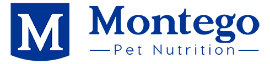 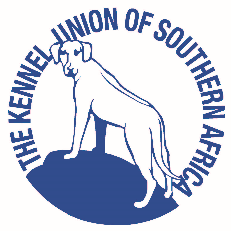 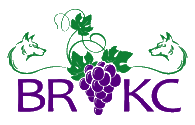 GPS -33.82230712177391, 18.704982864309986                            REQUIRED BY KUSA PLEASE TAKE NOTESchedule 3, Regulation 16.2:  No dog shall be allowed to be off a lead or benching chain unless required by the Judge. Leads may not be longer than 2m – see note to Sch 3 reg 16.  Reg 3.5 states that a show starts 2 hours before the scheduled judging time and ends 1 hour after the final event is judged. During this time Reg 16.2 shown above shall apply. Bitches in season may compete only in BREED. Bitches in season may not be handled in the Handlers Classes.All exhibitors / handlers are personally responsible for the control of their dogs at all times and shall be personally liable for any claims which may be made in respect of injuries which may arise or be caused by their dogs.Only Members of the Kennel Union shall be entitled to enter dogs in their registered ownership in any Championship Dog Show licensed by the Kennel Union.NO CARS ON THE FIELDS, PLEASE. You may push your trailer onto the field. CATERING WILL BE AVAILABLE           RIGHT OF ADMISSION RESERVED     Errors and Omissions ExceptedJUDGES and TIMINGJUDGES and TIMINGJUDGES and TIMINGJUDGES and TIMINGJUDGES and TIMINGGUNDOGS GUNDOGS 8:30 am. Italian Spinone will be judged last8:30 am. Italian Spinone will be judged lastMrs Jill Peak (UK)HERDINGHERDING8.30 am.8.30 am.Mr Phillip John (Ind)HOUNDSHOUNDS8:30 am.  8:30 am.  Mr Karl-Erik Johansson (Swe)TERRIERS TERRIERS After Gundogs, not before 10.00am.After Gundogs, not before 10.00am.Mrs Jill Peak (UK)TOYSTOYS8.30 am.8.30 am.Mr Yogesh Tuteja (Ind)UTILITY    UTILITY    After Herding, not before 10.00am..After Herding, not before 10.00am..Mr Phillip John (Ind)WORKING  WORKING  8.30 am.8.30 am.Mr Jan Van Rijswijk (WC)NEUTER CHALLENGENEUTER CHALLENGEAfter all Groups before HANDLERS.After all Groups before HANDLERS.Mrs Jill Peak (UK)Handlers: Child, Junior, and AdultHandlers: Child, Junior, and AdultAfter Neuter Challenge before Finals.After Neuter Challenge before Finals.Mrs Jill Peak (UK)ALL BEST IN SHOW EVENTSALL BEST IN SHOW EVENTSMrs Jill Peak (UK)Fees and CataloguesR160 per dog for the first two dogs entered under the same owner’s name. R120 per dog thereafter
R105 for Baby Puppy and Neutered Dogs Show Catalogues for the shows will be distributed digitally to Owners/Authorised Agents of dogs entered in the show, but not before two (2) hours prior to the scheduled start of judging.   No catalogues will be sold on the day.R160 per dog for the first two dogs entered under the same owner’s name. R120 per dog thereafter
R105 for Baby Puppy and Neutered Dogs Show Catalogues for the shows will be distributed digitally to Owners/Authorised Agents of dogs entered in the show, but not before two (2) hours prior to the scheduled start of judging.   No catalogues will be sold on the day.R160 per dog for the first two dogs entered under the same owner’s name. R120 per dog thereafter
R105 for Baby Puppy and Neutered Dogs Show Catalogues for the shows will be distributed digitally to Owners/Authorised Agents of dogs entered in the show, but not before two (2) hours prior to the scheduled start of judging.   No catalogues will be sold on the day.R160 per dog for the first two dogs entered under the same owner’s name. R120 per dog thereafter
R105 for Baby Puppy and Neutered Dogs Show Catalogues for the shows will be distributed digitally to Owners/Authorised Agents of dogs entered in the show, but not before two (2) hours prior to the scheduled start of judging.   No catalogues will be sold on the day.Entries & Enquiries:ALL Entries to be submitted on www.showassist.co.zaBank Reference MUST be the ShowAssist Invoice Reference Number.NB -No money deposited incorrectly will be refunded.Show Secretary:   Dawn Hull.  Address:  100 de Hulk Way, Penhill, 7100.     Tel.+27 (0)82 824 1422            Email: breederivierdogshows@gmail.com NEW EMAILADDRESSALL Entries to be submitted on www.showassist.co.zaBank Reference MUST be the ShowAssist Invoice Reference Number.NB -No money deposited incorrectly will be refunded.Show Secretary:   Dawn Hull.  Address:  100 de Hulk Way, Penhill, 7100.     Tel.+27 (0)82 824 1422            Email: breederivierdogshows@gmail.com NEW EMAILADDRESSALL Entries to be submitted on www.showassist.co.zaBank Reference MUST be the ShowAssist Invoice Reference Number.NB -No money deposited incorrectly will be refunded.Show Secretary:   Dawn Hull.  Address:  100 de Hulk Way, Penhill, 7100.     Tel.+27 (0)82 824 1422            Email: breederivierdogshows@gmail.com NEW EMAILADDRESSALL Entries to be submitted on www.showassist.co.zaBank Reference MUST be the ShowAssist Invoice Reference Number.NB -No money deposited incorrectly will be refunded.Show Secretary:   Dawn Hull.  Address:  100 de Hulk Way, Penhill, 7100.     Tel.+27 (0)82 824 1422            Email: breederivierdogshows@gmail.com NEW EMAILADDRESSBanking detailsABSA Breede Rivier Vallei Kennel Club   Account No: 405 793 0276   Branch Code: 334810 Please add R30 for cash payments to cover bank charges. Bank reference Show Assist invoice Ref. no.ABSA Breede Rivier Vallei Kennel Club   Account No: 405 793 0276   Branch Code: 334810 Please add R30 for cash payments to cover bank charges. Bank reference Show Assist invoice Ref. no.ABSA Breede Rivier Vallei Kennel Club   Account No: 405 793 0276   Branch Code: 334810 Please add R30 for cash payments to cover bank charges. Bank reference Show Assist invoice Ref. no.ABSA Breede Rivier Vallei Kennel Club   Account No: 405 793 0276   Branch Code: 334810 Please add R30 for cash payments to cover bank charges. Bank reference Show Assist invoice Ref. no.Show and Club OfficialsMr K Hull: ChairmanMr P Burmeister: Show ManagerMrs J Burmeister: Secretary
Mrs D Hull: acting TreasurerMr K Hull: ChairmanMr P Burmeister: Show ManagerMrs J Burmeister: Secretary
Mrs D Hull: acting TreasurerTBC Vet on call:  Panorama Vet Clinic,1 Uys Krige Dr, Panorama, Cape Town, 7500 Phone: 021 930 6632TBC Vet on call:  Panorama Vet Clinic,1 Uys Krige Dr, Panorama, Cape Town, 7500 Phone: 021 930 6632Breed ClassesBaby Puppy (4 – 6 months), Minor Puppy (6 – 9 months), Puppy (9 – 12 months), Junior (12 – 18 months), Graduate (18 – 24 months), SA Bred (will progress to BIG &BIS), Veteran (7 years+), Open and Champion.   Neuter will be judged as a challenge, and after Handlers, before BIS.Baby Puppy (4 – 6 months), Minor Puppy (6 – 9 months), Puppy (9 – 12 months), Junior (12 – 18 months), Graduate (18 – 24 months), SA Bred (will progress to BIG &BIS), Veteran (7 years+), Open and Champion.   Neuter will be judged as a challenge, and after Handlers, before BIS.Baby Puppy (4 – 6 months), Minor Puppy (6 – 9 months), Puppy (9 – 12 months), Junior (12 – 18 months), Graduate (18 – 24 months), SA Bred (will progress to BIG &BIS), Veteran (7 years+), Open and Champion.   Neuter will be judged as a challenge, and after Handlers, before BIS.Baby Puppy (4 – 6 months), Minor Puppy (6 – 9 months), Puppy (9 – 12 months), Junior (12 – 18 months), Graduate (18 – 24 months), SA Bred (will progress to BIG &BIS), Veteran (7 years+), Open and Champion.   Neuter will be judged as a challenge, and after Handlers, before BIS.Judging order for groups and finals: Baby Puppy, S A Bred, Veteran, Junior, Puppy, Best in Group/Show.All Breeds will be judged in alphabetical order as listed in appendix A of schedule 2 of the KUSA constitution except where listedJudging order for groups and finals: Baby Puppy, S A Bred, Veteran, Junior, Puppy, Best in Group/Show.All Breeds will be judged in alphabetical order as listed in appendix A of schedule 2 of the KUSA constitution except where listedJudging order for groups and finals: Baby Puppy, S A Bred, Veteran, Junior, Puppy, Best in Group/Show.All Breeds will be judged in alphabetical order as listed in appendix A of schedule 2 of the KUSA constitution except where listedJudging order for groups and finals: Baby Puppy, S A Bred, Veteran, Junior, Puppy, Best in Group/Show.All Breeds will be judged in alphabetical order as listed in appendix A of schedule 2 of the KUSA constitution except where listedJudging order for groups and finals: Baby Puppy, S A Bred, Veteran, Junior, Puppy, Best in Group/Show.All Breeds will be judged in alphabetical order as listed in appendix A of schedule 2 of the KUSA constitution except where listed